Технологическая карта занятия№/пУчебные эпизоды (этапы занятия)Вид деятельностиДействия педагогаДействия обучающихся1Организационный момент.Мотивация обучающихся на дальнейшую работу.Доброе утро и добрый час.Я приветствую всех вас. Здравствуйте! Прозвенел уже звонок,   Сядьте тихо и неслышно,   И скорей начнем урок.   Будем мы писать, трудиться,   Ведь заданья нелегки.   Нам, друзья, нельзя лениться.– Проверим готовность к урокуВыполнение и повторение за специалистом2Актуализация опорных знаний и умений.Артикуляционная гимнастикаПостановка цели урока.Введение в тему- Ребята, я хочу выполнить с вами очень интересную гимнастику. - Сядьте ровно, плечи расправьте.- Положите руки на стол, чтобы они не мешали.- Смотрите на себя в зеркало.Задает вопрос - Посмотрите друг на друга, все ли сели правильно?- Делаем упражнения:«Широка моя страна родная» - (упр-е «Лопаточка») широкий кончикязыка положить на расслабленную нижнюю губу, удерживатьартикуляционную позу под счет до 10. (3 раза).«Узкие реки» - (упр-е «Иголка») рот приоткрыт, губы в улыбке, зубы видны,вытягивать узкий язык вперед, удерживать под счет до 10, 5 раз.«Высокие горы» - упр-е «Парус», удерживать под счет до 10, 5 раз.«Глубокие озера» - приподнять боковые края и широкий кончик языка вверх(упр-е «Чашечка»), удерживать под счет до 10, 5 раз.«Стены Кремля» - упр-е «Забор», удерживать под счет до 5, 5 раз.«Барабанная дробь» - (упр-е «Молоточек») рот открыт, «широкий» кончикязыка упирается за верхние зубы. На выдохе произносить несколько раз д-дд-д-д-д-д. Следить за положением рта. (5 раз).Молодцы, а теперь послушайте!Люблю поле и березки,И скамейку под окном,Заскучаю — вытру слезки,Вспоминая о родном.Никуда я не уеду,Буду здесь работать, жить,Сердцу место дорогоеБуду я всегда любить!Место это знаю я,А вы знаете, друзья? (Родина)Действительно, мы с вами будем говорить о нашей великой и прекрасной Родине. Как называется наша Родина? Имя нашей Родины, конечно, знаете вы. (Россия) - Ребята, обратите внимание на схему в тетради.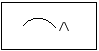 – О чём нам говорит эта схема? Какие ещё части слова вы знаете? (Мы будем образовывать новые слова при помощи суффиксов.)– Верно, а что это будут за слова, вы узнаете сегодня на занятии.Прочитайте слова в тетради(Россия, российский, Москва, московский, город, городской, столица, столичный, народ, народный, кремль, кремлевская)– Разделите слова на две группы. Ребята, если вы затрудняетесь давайте попробуем вместе. На какие вопросы отвечают данные слова? Что-Россия, Москва, город, столица, кремль. Кто-народ. Это имена существительные. Остальные слова отвечают на вопросы какой, какая – это имена прилагательные. (совместное выполнение задания, дети называют, логопед раскладывает карточки) 1 группа: Россия, Москва,	город, столица, народ, кремль.2 группа: Российский, Московский, городской, столичный, народный, кремлевская.– Почему так разделили слова?Анализ проделанной работы, выясняется, по какому принципу так разложили на группы. (1гр. – имена существительные, 2 гр. – имена прилагательные)– Правильно. А теперь сравните пары слов Народ - народный, как называются эти слова? (Это однокоренные слова.)– Докажите. (Дети выделяют корень слов, анализируя пары слов)– С помощью, какой части слова образовались новые слова? (при помощи суффикса -н-). Выделим суффикс в словах.– Какой частью речи являются слова, образованные при помощи суффикса -н- (имена прилагательные)– Теперь самостоятельно попробуйте от имён существительных при помощи суффикса -н- образовать имена прилагательные:Интерес, вкус, честь, книга (интересный, вкусный, честный, книжный)Проверка задания, выделение корня и суффикса.– Давайте сделаем вывод: какие слова мы учимся образовывать при помощи суффиксов? (Мы от имён существительных при помощи суффиксов образуем имена прилагательные).Ребята, а сейчас я хочу предложить составить вам рассказ с данными словами. Я начну первое предложение, а вы продолжите. - Я живу в России. (дети продолжают)Выполнение упражнений (после предварительного показа учителя-логопеда, учителя-дефектолога)Выполнение учебных действий в сотрудничестве с педагогом для выявления цели занятия. Работа с карточками3Учебные задания на осмысление информации.У каждого государства на нашей Земле есть свои отличительные признаки: герб, флаг, гимн - это официальные государственные символы.-Сегодня мы с вами познакомимся с государственными символами нашей страны.Игра «Собери слово»- Разделимся на две команды. Какая команда быстрее соберёт слово Россия. (разрезные буквы на фоне триколора)Обратите внимание на первую букву в этом слове. Какая она (большая, заглавная). Почему?Ответы детей.Названия государств пишутся с большой буквы.-Посмотрите, что за цветовая гамма на фоне этого слова?Ответы детей.Российский флаг- Назовите цвета, из которых состоит наш Российский флаг?(белый, синий, красный)- Давайте вместе с вами рассмотрим флаг.- Как вы думаете – что обозначает белый цвет на флаге России? Синий? Красный?Ответы детей.(белый цвет означает мир, чистоту, совершенство;синий - цвет веры и верности, постоянства;красный цвет символизирует энергию, силу, кровь, пролитую за Отечество).- Как вы думаете, где сейчас можно встретить флаг и почему?Ответы детей.Герб РоссииУ России величавойНа гербе орёл двуглавый,Чтоб на запад и востокОн смотреть бы сразу мог.Сильный, мудрый он и гордый.Он – России дух свободный.- Герб России представляет собой тёмно-красный щит, на котором изображён золотой двуглавый орёл. Двуглавый орёл - символ вечности России. На груди орла помещён герб Москвы. Это означает, что Москва - столица могучего Российского государства.Игра. Найди герб России по описанию (исключение лишнего, обобщение, работа в тетради).4Динамическая паузаЖивут в России разные(Энергично сжимать и разжимать кулачки)Народы с давних пор,Одним – тайга по нраву, (соединить большой и указательный пальцы правой руки)Другим – родной простор. (соединить большой и средний)У каждого народа (соединить большой и безымянный)язык свой и наряд (соединить большой и мизинец)Один черкеску носит, (соединить большой и указательный пальцы левой руки)Другой надел халат. (соединить большой и средний)Одни – рыбак с рожденья, (соединить большой и безымянный)Другой – оленевод (соединить большой и мизинец)Одни кумыс готовит, (Круговое поглаживание живота рукой)Другой готовит мед. (Тыльной стороной ладони вытирают рот)Одним милее осень (Руки опускают сверху вниз, потряхивая кистями)Другим – милей весна, (Приседают, поглаживают «траву»)А Родина – Россия («Домик»)У нас у всех одна. (Берутся за руки)- Ребята, что вы можете сказать о народах нашей страны? (Живут в различной местности – тайге, степи, городах, сёлах; могут разговаривать на разных языках; носить разную национальную одежду).Детивыполняют упражнения, повторяя за учителем-логопедом5Контроль и коррекция знаний.Работа в тетрадях.Детям выдаются карточки с заданием.– Прочитайте предложения.Одним из интересных мест для посещения является (Москва) зоопарк. (Россия) флаг - трехцветное бело-сине-красное знамя, символ Российской Федерации.Наш (город) музей был образован в 1986 году.(Кремль) ель это самая красивая новогодняя ель, которую я видел в жизни.Каждый (народ) танец – это история народа.– Подумайте и скажите: какое задание надо выполнить? (От слов в скобках образовать имена прилагательные, раскрыть скобки, согласовывая слова)Проверка выполненной работы. Запись в тетрадь любых трёх предложений.Выполняют задания6Подведение итогов урока.Рефлексия.- Каким способом мы образовывали прилагательные?О чем еще мы с вами сегодня говорили?- Что у вас получилось, что нет?Игра «Я хочу, чтобы в России …. "Дети составляют предложения с пожеланиями для своей страны.Ответы детей